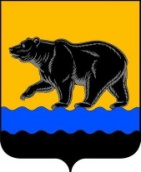 АДМИНИСТРАЦИЯ ГОРОДА НЕФТЕЮГАНСКАПОСТАНОВЛЕНИЕ15.03.2024                                                                                             500-пг.НефтеюганскО возможности заключения с обществом с ограниченной ответственностью «ФК Львы» концессионного соглашения о финансировании, проектировании, строительстве и эксплуатации объекта спорта «Спортивный комплекс с ледовой ареной» в муниципальном образовании город Нефтеюганск Ханты-Мансийского автономного округа - Югры, на иных условияхВ соответствии с частью 4.4 статьи 37 Федерального закона от 21.07.2005 № 115-ФЗ «О концессионных соглашениях (далее - Федеральный закон                   № 115-ФЗ), постановлением администрации города Нефтеюганска от 12.03.2020 № 36-нп «Об утверждении порядка взаимодействия структурных подразделений и органов администрации города Нефтеюганска на этапах разработки, рассмотрения и сопровождения соглашений, реализуемых в соответствии с федеральным законодательством о государственно (муниципально)-частном партнерстве и концессионных соглашениях», рассмотрев предложение общества с ограниченной ответственностью «ФК Львы», ИНН - 7733418352                               (далее - ООО «ФК Львы», инициатор) о заключении концессионного соглашения с лицом, выступающим с инициативой заключения концессионного соглашения о финансировании, проектировании, строительстве и эксплуатации объекта спорта «Спортивный комплекс с ледовой ареной» в муниципальном образовании город Нефтеюганск Ханты-Мансийского автономного округа - Югры, на основании протокола от 15.03.2024 № 1 заседания рабочей группы по рассмотрению предложения ООО «ФК Львы», выступившего с инициативой заключения концессионного соглашения администрация города Нефтеюганска постановляет:1.Принять решение о возможности заключения с ООО «ФК Львы» концессионного соглашения о финансировании, проектировании, строительстве и эксплуатации объекта спорта «Спортивный комплекс с ледовой ареной» в муниципальном образовании город Нефтеюганск Ханты-Мансийского автономного округа - Югры, на иных условиях.2.Определить Департамент экономического развития администрации города Нефтеюганска уполномоченным органом на организацию и проведение переговоров (далее – Уполномоченный орган). 3.В целях обсуждения и согласования условий концессионного соглашения Уполномоченному органу организовать проведение переговоров в форме совместных совещаний с ООО «ФК Львы».4.Установить:4.1.Место проведения переговоров - г.Нефтеюганск, 2 микрорайон, 25 дом, малый зал администрации города Нефтеюганска или через сеть Интернет посредством видео - конференц - связи. 4.2.Срок проведения переговоров - не более 120 календарных дней со дня издания настоящего постановления.5.В срок до 07.05.2024 направить ООО «ФК Львы» письменное уведомление о дате и месте проведения переговоров.6.Результаты переговоров оформлять протоколами, подписываемыми председателем рабочей группы, директором департамента градостроительства и земельных отношений администрации города и руководителем ООО                      «ФК Львы», в которых фиксировать принятые решения об изменении условий концессионного соглашения, согласованные участниками переговоров.7.В случае, если предложенный проект, реализация которого планируется на основании концессионного соглашения, не получит финансирование из бюджета Ханты-Мансийского автономного округа – Югры - прекратить переговоры с инициатором и принять решение о невозможности заключения концессионного соглашения в соответствии со статьей 37 Федерального закона № 115-ФЗ (за исключением случая, если для заключения концессионного соглашения имеется ресурсное обеспечение в виде иных бюджетных и (или) внебюджетных источников финансирования проекта в ходе переговоров достигнуто согласие с инициатором по условиям концессионного соглашения).8.Департаменту по делам администрации города (Филинова Н.В.) разместить постановление на официальном сайте органов местного самоуправления города Нефтеюганска.9.Департаменту экономического развития администрации города Нефтеюганска (Д.Ю.Невердас):9.1.Направить один экземпляр настоящего постановления в течение 5 рабочих дней с даты его издания в адрес ООО «ФК Львы».9.2.Разместить постановление на Инвестиционном портале города Нефтеюганска.10.Контроль за исполнением постановления оставляю за собой.Глава города Нефтеюганска                              			                  Э.Х.Бугай